По окончанию обучения выпускникам Академии ГПС МЧС России вручается диплом государственного образца о высшем образовании и нагрудный знак об окончании Академии.Выпускникам очного обучения по завершению обучения присваивается специальное звание среднего начальствующего состава «лейтенант внутренней службы»По завершению обучения выпускники распределяются в территориальные органы МЧС России, направившие их на обучение, в соответствии с заключенным контрактом.Дополнительная информацияДенежное довольствие курсанта 1 курса по состоянию на 01.01.2023
(*Сумма указана с учетом обучения на «отлично»)Денежное довольствие курсантов выплачивается 12 месяцев в годуНаправления и уровни подготовки,на которые объявляется прием в 2023 г. Подробная информация и контакты для обращений граждан по вопросам поступления содержатся на официальном сайте Академии в Интернете: http://www.academygps.ru в разделе «Приемная комиссия».Критерии оценки дополнительных вступительных испытаний по физической подготовке.Экзамен по физической подготовке включает выполнение трех упражнений. Каждое упражнение оценивается на основе балльной системы:бег 100 метров - от 10 до 33 баллов;подтягивание (КСУ для абитуриентов девушек) – от 10 до 33 баллов;кросс на 3км (1 км для абитуриентов девушек) – от 10 до 34 баллов.Общий результат за экзамен от 10 до 100 баллов. Условием успешного прохождения испытания является, получение минимальной оценки - 10 баллов за каждое контрольное упражнение. При невыполнении данного условия вступительное испытание считается не пройденным. Таблица 3Критерии оценки для абитуриентов юношейТаблица 4Критерии оценки для абитуриентов девушек**Комплексное силовое упражнение выполняется на оборудованной площадке, возможно оказание помощи при закреплении ног в момент поднимания туловища из положения лежа.Упражнение выполняется в течение 1 минуты.Первые 30 секунд – из положения, лёжа на спине, руки вдоль корпуса, сделать максимальное количество наклонов вперёд до касания носков ног руками (допускается незначительное сгибание ног, при возвращении в исходное положение необходимо касание пола лопатками) затем, без паузы для отдыха, следующие 30 секунд – повернуться в упор лёжа и выполнить максимальное количество сгибаний и разгибаний рук (туловище прямое, руки сгибать до касания грудью пола).Таблица 5Пример экзаменационного задания по математикеПримечание:- за решение каждой задачи № 1, 2, 3, 4 – абитуриент набирает 5 баллов;- за решение каждой задачи № 5, 6, 7, 8 – абитуриент набирает 10 баллов;- за решение каждой задачи № 9, 10 – абитуриент набирает 20 баллов.Дополнительное испытание по математике проводится в письменной форме. Экзаменационное задание состоит из 10 примеров различной степени сложности, и соответствует требованиям программы для поступающих в высшие учебные заведения.Адрес Академии:129366, г. Москва, ул. Бориса Галушкина, д. 4Телефоны: 8 (495) 683-49-45 (дежурная часть), 
8 (495) 617-27-27 (доб. 27-52) (отдел кадров),8 (495) 617-27-27 (доб. 23-93), 
8 (495) 617-27-27 (доб. 26-21) (учебный отдел), 8 (495) 617-27-27 (доб. 23-34) (подготовительные курсы), 8 (495) 617-27-27 (доб. 29-06) (отдел воспитательной работы)Факс: (495) 683-76-77Сайт в Интернете: http://www.academygps.ruE-mail: umc@academygps.ruТелеграмм канал: Приемная комиссия АГПС 
(здесь можно задать вопросы, касающиеся поступления)Официальный инстаграм канал: https://www.instagram.com/agps_mchs/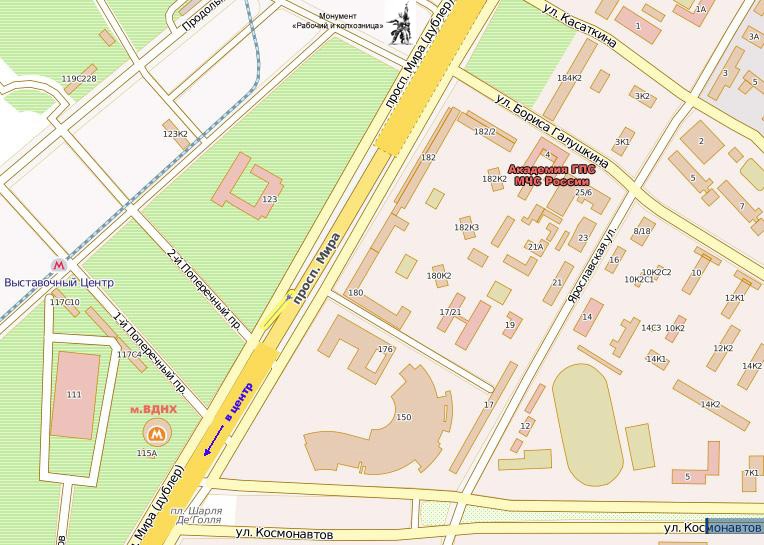 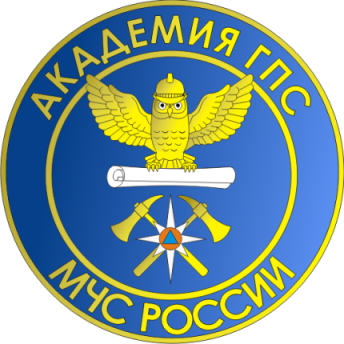 Порядок оформления документовОтбор кандидатов для поступления на обучение проводится Главным управлением МЧС России по месту постоянной регистрации (далее-комплектующий орган). Для оформления документов, формирования личного дела и прохождения профессионального отбора абитуриенту необходимо обратиться в отдел кадров территориального органа МЧС России. Отдел кадров направляют кандидатов для прохождения военно-врачебной комиссии  и профессионально-психологического отбора. Профотбор кандидатов проводится в целях определения способности кандидатов осваивать образовательные программы соответствующего уровня и определение годности кандидатов к поступлению по состоянию здоровья. Личные дела абитуриентов, оформленные отделом кадров,  направляются в адрес Академии ГПС МЧС России (далее - Академия). Все кандидаты поступают в Академию на общих основаниях, льготы при поступлении предоставляются только детям-сиротам или детям, оставшимся без попечения родителей. Заявление о рассмотрении документов на поступление пишется только по одному направлению подготовки. Последовательность  этапов  прохождения  вступительных испытаний в Академии ГПС МЧС РоссииПрибытие в Академию, регистрация кандидатов на поступлениеПрохождение медицинского обследования в поликлинике АкадемииПроведение психофизиологического обследования в АкадемииПроведение консультаций по математикеВстреча с руководством АкадемииСдача экзамена по математике (письменно)Рассмотрение апелляций по математикеПроведение консультации по порядку сдачи физической подготовкиСдача экзамена по физической подготовкеПринятие решение о зачислении по итогам вступительных экзаменовПорядок предоставления отсрочки от призыва в ВС1. На весь период обучения курсантам (при наличии общего среднего образования) предоставляется отсрочка от службы в Вооруженных Силах РФ.Граждане, имеющие среднее профессиональное образование (вне зависимости от профиля образовательного учреждения),  поступают на 1 курс очного обучения Академии ГПС МЧС России и подлежат призыву в Вооруженные Силы РФ. 2. После прохождения службы в ВС РФ кандидат имеет право на восстановление для дальнейшего прохождения обучения при наличии вакантных мест. В этом случае необходимо обратиться в комплектующий орган для сбора документов и прохождения военно-врачебной комиссии.Порядок оформления документовОтбор кандидатов для поступления на обучение проводится Главным управлением МЧС России по месту постоянной регистрации (далее-комплектующий орган). Для оформления документов, формирования личного дела и прохождения профессионального отбора абитуриенту необходимо обратиться в отдел кадров территориального органа МЧС России. Отдел кадров направляют кандидатов для прохождения военно-врачебной комиссии  и профессионально-психологического отбора. Профотбор кандидатов проводится в целях определения способности кандидатов осваивать образовательные программы соответствующего уровня и определение годности кандидатов к поступлению по состоянию здоровья. Личные дела абитуриентов, оформленные отделом кадров,  направляются в адрес Академии ГПС МЧС России (далее - Академия). Все кандидаты поступают в Академию на общих основаниях, льготы при поступлении предоставляются только детям-сиротам или детям, оставшимся без попечения родителей. Заявление о рассмотрении документов на поступление пишется только по одному направлению подготовки. Последовательность  этапов  прохождения  вступительных испытаний в Академии ГПС МЧС РоссииПрибытие в Академию, регистрация кандидатов на поступлениеПрохождение медицинского обследования в поликлинике АкадемииПроведение психофизиологического обследования в АкадемииПроведение консультаций по математикеВстреча с руководством АкадемииСдача экзамена по математике (письменно)Рассмотрение апелляций по математикеПроведение консультации по порядку сдачи физической подготовкиСдача экзамена по физической подготовкеПринятие решение о зачислении по итогам вступительных экзаменовПорядок предоставления отсрочки от призыва в ВС1. На весь период обучения курсантам (при наличии общего среднего образования) предоставляется отсрочка от службы в Вооруженных Силах РФ.Граждане, имеющие среднее профессиональное образование (вне зависимости от профиля образовательного учреждения),  поступают на 1 курс очного обучения Академии ГПС МЧС России и подлежат призыву в Вооруженные Силы РФ. 2. После прохождения службы в ВС РФ кандидат имеет право на восстановление для дальнейшего прохождения обучения при наличии вакантных мест. В этом случае необходимо обратиться в комплектующий орган для сбора документов и прохождения военно-врачебной комиссии.Категории поступающихЛица, имеющие среднее (полное) общее образованиеЛица, имеющие среднее профессиональное образованиеВозраст поступающих 
(на год поступления)Не младше 17 лет, не старше 30 лет Правовой статусКурсант (бакалавриат) – до 4 курса включительно.Курсант (специалитет) – до 5 курса включительно.Должностная категория в период обученияРядовой состав МЧС РоссииПроживание в период обучения В общежитии Академии ГПС МЧС России в г. МосквеСпециальное звание по окончании АкадемииЛейтенант внутренней службыПроведение профессионального отбораПрофессиональный отбор кандидатов на учебу осуществляется по месту жительства Главным управлением МЧС России по субъекту РФПроведение вступ. испытанийИюльОпределение годности по состоянию здоровья, профессиональный отборМедицинское заключение ВВК МСЧ МВД России (по месту жительства)Определение годности по состоянию здоровья, профессиональный отборПсихофизиологическое обследование ВВК МСЧ МВД России (по месту жительства)Вступительные испытания на факультет пожарной и техносферной безопасностиДля поступающих на базе среднего общего образования на направления подготовки (специальности) 20.05.01 Пожарная безопасность (специалитет), 20.03.01 Техносферная безопасность (бакалавриат)09.03.02 Информационные системы и технологии (бакалавриат):Математика (профильная, результаты ЕГЭ);Физика (результаты ЕГЭ);Русский язык (результаты ЕГЭ).Для поступающих на базе среднего профессионального образования на направления подготовки (специальности) 20.05.01 Пожарная безопасность (специалитет), 20.03.01 Техносферная безопасность (бакалавриат):Математика (профильная, результаты ЕГЭ) или Пожарно-спасательная техника и оборудование (письменно);Физика (результаты ЕГЭ) или Пожарная тактика (письменно);Русский язык (результаты ЕГЭ) или Русский язык (письменно).Направление подготовки 09.03.02 Информационные системы и технологии (бакалавриат):Математика (профильная, результаты ЕГЭ) или Прикладная математика (письменно);Физика (результаты ЕГЭ) или Информационные технологии (письменно);Русский язык (результаты ЕГЭ) или Русский язык (письменно).Дополнительные вступительные испытания:математика (письменно)физическая подготовка.Кроме прохождения вступительных испытаний абитуриенты проходят медицинское освидетельствование на базе поликлиники Академии и психофизиологический отборКуда подаются рапортаВ отдел кадров Главного управления МЧС России по субъекту РФСрок подачи рапортаВ сроки, установленные Главным управлением  МЧС по субъекту РФДокументы, представляемые в приемную комиссию АкадемииЛичное дело, оформленное кадровым аппаратом Главного управления МЧС России по субъекту РФДокументы, представляемые в приемную комиссию АкадемииПаспорт, военный билет или приписное свидетельство предоставляются в отдел кадров Академии при прибытии на вступительные испытания.Поступающими в Академию могут быть представлены и другие документы, подтверждающие право на льготы, установленные законодательством Российской Федерации.Оклад по должности7834,00Оклад по специальному званию6026,00Ежемесячная надбавка  к должностному окладу за особые условия службы783,40*Ежемесячная премия за добросовестное исполнение служебных обязанностей3465,00*За вычетом НДФЛ выплачивается15754,40№п/пКоды направленийНаправленияПодготовки (специальности)Сроки обученияФормы обученияПрисваиваемая квалификация1.20.05.01Пожарная безопасность56очная (курсанты),заочная (слушатель)Специалист2.20.03.01Техносферная безопасность, профиль «Пожарная безопасность»45очная (курсанты),заочная (слушатель)Бакалавр3.09.03.02Информационные системы и технологии,профиль «Информационные технологии в техносферной безопасности»4очная (курсанты)Бакалавр4.38.04.04Государственное и муниципальное управление профиль «Управление пожарной безопасностью»22,5очная (слушатель),заочная (слушатель)Магистр 5.20.04.01Техносферная безопасность профиль «Пожарная безопасность»22,5очная (слушатель),заочная (слушатель)МагистрКандидаты на учебу (юноши).Кандидаты на учебу (юноши).Кандидаты на учебу (юноши).Кандидаты на учебу (юноши).Кандидаты на учебу (юноши).Кандидаты на учебу (юноши).Кандидаты на учебу (юноши).Кандидаты на учебу (юноши).Кандидаты на учебу (юноши).Кандидаты на учебу (юноши).Кандидаты на учебу (юноши).Кандидаты на учебу (юноши).Из числа гражданской молодежи, не служившей в ВСИз числа гражданской молодежи, не служившей в ВСИз числа гражданской молодежи, не служившей в ВСИз числа гражданской молодежи, не служившей в ВСИз числа гражданской молодежи, не служившей в ВСИз числа гражданской молодежи, не служившей в ВСИз числа сотрудников МЧС Россиии гражданской молодежи, служившей в ВСИз числа сотрудников МЧС Россиии гражданской молодежи, служившей в ВСИз числа сотрудников МЧС Россиии гражданской молодежи, служившей в ВСИз числа сотрудников МЧС Россиии гражданской молодежи, служившей в ВСИз числа сотрудников МЧС Россиии гражданской молодежи, служившей в ВСИз числа сотрудников МЧС Россиии гражданской молодежи, служившей в ВСБегБегКроссКроссПодтягиваниеПодтягиваниеБегБегКроссКроссПодтягиваниеПодтягиваниекол-во разбаллыкол-во разбаллы(сек.)баллы(мин.)баллыкол-во разбаллы(сек.)баллы(мин.)баллыкол-во разбаллы13,63311,5534123313,13311,4034143313,73011,5733112513,23011,4133132513,82811,5932102013,32811,4232122013,92612,013191513,42611,4331111514,02412,033081013,52311,4430101014,12212,052913,62011,452914,22012,072813,71711,462814,31712,092713,81511,482714,41512,112613,91311,502614,51312,132514,01211,522514,61212,152414,11111,542414,71112,172314,21011,552314,81012,202211,562212,222111,582112,242012,002012,261912,021912,281812,041812,301712,061712,321612,081612,341512,101512,361412,121412,381312,141312,401212,161212,421112,181112,451012,2010Кандидаты на учёбу (девушки).Кандидаты на учёбу (девушки).Кандидаты на учёбу (девушки).Кандидаты на учёбу (девушки).Кандидаты на учёбу (девушки).Кандидаты на учёбу (девушки).БегБегКроссКроссКомплексное силовое упражнение**Комплексное силовое упражнение**кол-во разбаллы(сек.)баллы(мин.)баллыкол-во разбаллы16,5334,2534303316,6324,2633293016,7304,2732282616,8284,2831272216,9264,2930261817,0244,3129251417,1224,3328241017,2194,352717,3164,372617,4134,392517,5104,41244,43234,45224,47214,49204,51194,52184,53174,54164,55154,56144,57134,58124,59115,0010№ п/пЗаданиеВычислить  Решить систему уравнений: Решить уравнение: Решить уравнение: Доказать тождество: Решить уравнение: Решить уравнение: Решить неравенство: Найти корни уравнения:В прямоугольном треугольнике катеты равны 15 см и 8 см. Найти длины отрезков, на которые вписанная в треугольник окружность делит гипотенузу точкой касания.